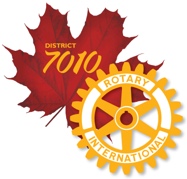 ROTARY INTERNATIONAL DISTRICT 7010DISTRICT GOVERNOR 2022 – 2023 NOMINATION FORMThe Rotary Club of by way of club motion (attached), hereby nominates:Rotarian: Address: Email: RI By-law 13.070 in part states that a candidate for the office of Governor must:Be a member in good standing of a club in the District;Have served as President of a club for a full term; andAt the time of taking office must have completed seven years of membership in one or more clubs.The Nominee fulfills the above requirements as follows:Date Joined Rotary:Club President Year: NOMINATION DEADLINE: December 20, 2019Please forward to Nominating Committee Chair:	Bill Hagborg, District Governor 2019-2020 by email – bhagborg77@gmail.com (preferred option) or mail: Bill Hagborg, 505-118 Blair Street, North Bay ON P1A 4J1INTERVIEW DATE: To be scheduled for January 2020. DISTRICT GOVERNOR 2022-2023RESOLUTION OF THE ROTARY CLUB OF				MOVED AND VOTED ON DURING THE REGULAR CLUB MEETING ON                              			, 2019.Moved by:Seconded by: That the Rotary Club of                                   hereby nominates Rotarian                                                                      as a candidate for the position of District Governor for the Rotary year 2019-2020.CARRIED.Certified to be a true copy of the resolution.Club Secretary